SUBWAY SPIRIT NIGHT
98 N. 10th St. Subway - Downtown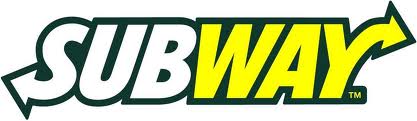 Relay for Life of NoblesvilleMarch 19 & 205 – 9 PM both nightsRelay for Life of Noblesville receives 10% of all items on dine in and carry out.  Please fill in date and amount spent when paying for your order.  Thank you for your support!  SUBWAY SPIRIT NIGHT
98 N. 10th St. Subway - DowntownRelay for Life of NoblesvilleMarch 19 & 205 – 9 PM both nightsRelay for Life of Noblesville receives 10% of all items on dine in and carry out.  Please fill in date and amount spent when paying for your order.  Thank you for your support!  DATE:				AMOUNT SPENT: $				DATE:				AMOUNT SPENT: $				